11/04/2022 17:09BionexoResultado da Tomada de PreçosNº20221603A033HMIO Instituto de Gestão e Humanização – IGH, entidade de direito privado e sem fins lucrativos, classificado comoOrganização Social, vem tornar público a realização do Processo Seletivo de Compras, com a finalidade de adquirirbens, materiais e/ou medicamentos para o HMI - Hospital Estadual Materno-Infantil Dr. Jurandir do Nascimento, comendereço à Av. Perimetral, s/n, Quadra. 37, Lote 14, Setor Coimbra, Goiânia/GO, CEP: 74.530-020.Objeto: Manutenção Predial / OrnamentaçãoBionexo do Brasil LtdaTipo de Compra: Cotação via Bionexo/E-mailRelatório emitido em 11/04/2022 17:07Goiânia: 11 de Abril de 2022CompradorIGH - Hospital Materno Infantil (11.858.570/0002-14)AV. PERIMETRAL, ESQUINA C/ RUA R7, SN - SETOR COIMBRA - GOIÂNIA, GO CEP: 74.530-020Relação de Itens (Confirmação)Pedido de Cotação : 210523064COTAÇÃO Nº 15489 - MANUTENÇÃO PREDIAL - HMI FEV/2022Frete PróprioObservações: PAGAMENTO: Somente a prazo e por meio de depósito em conta PJ do fornecedor. *FRETE: Só serão aceitas propostas com frete CIF epara entrega no endereço: RUA R7 C/ AV PERIMETRAL, SETOR COIMBRA, Goiânia/GO CEP: 74.530-020, dia e horário especificado. *CERTIDÕES: AsCertidões Municipal, Estadual de Goiás, Federal, FGTS e Trabalhista devem estar regulares desde a data da emissão da proposta até a data dopagamento. *REGULAMENTO: O processo de compras obedecerá ao Regulamento de Compras do IGH, prevalecendo este em relação a estes termosem caso de divergência.Tipo de Cotação: Cotação NormalFornecedor : Todos os FornecedoresData de Confirmação : TodasFaturamentoMínimoValidade daPropostaCondições dePagamentoFornecedorPrazo de EntregaFrete ObservaçõesFabiana Alves De Carvalho02192332173ITAPIRAPUÃ - GOFABIANA ALVES DE CARVALHO - (62)10 dias após1R$ 100,000028/03/202230 ddlCIFnullconfirmação9852-90848hallisson2006@hotmail.comMais informaçõesProgramaçãode EntregaPreçoUnitário FábricaPreçoValorTotalProdutoCódigoFabricanteEmbalagem Fornecedor Comentário JustificativaRent(%) QuantidadeUsuárioKIT C/ 2 RADIOSCOMUNICADORESPROFISSIONAIS+ ACESSORIOS -BAOFENG -DioneiCajueiro DaSilvaKIT C/ 2 RADIOSCOMUNICADORESPROFISSIONAISFabiana AlvesDe CarvalhoR$R$R$157996-KITnull-10 Unidade231,0000 0,00002.310,000002192332173+ACESSORIOS28/03/202208:59BAOFENGTotalParcial:R$110.00.02.310,0000Total de Itens da Cotação: 1Total de Itens Impressos: 1TotalGeral:R$2.310,0000Clique aqui para geração de relatório completo com quebra de páginahttps://bionexo.bionexo.com/jsp/RelatPDC/relat_adjudica.jsp1/1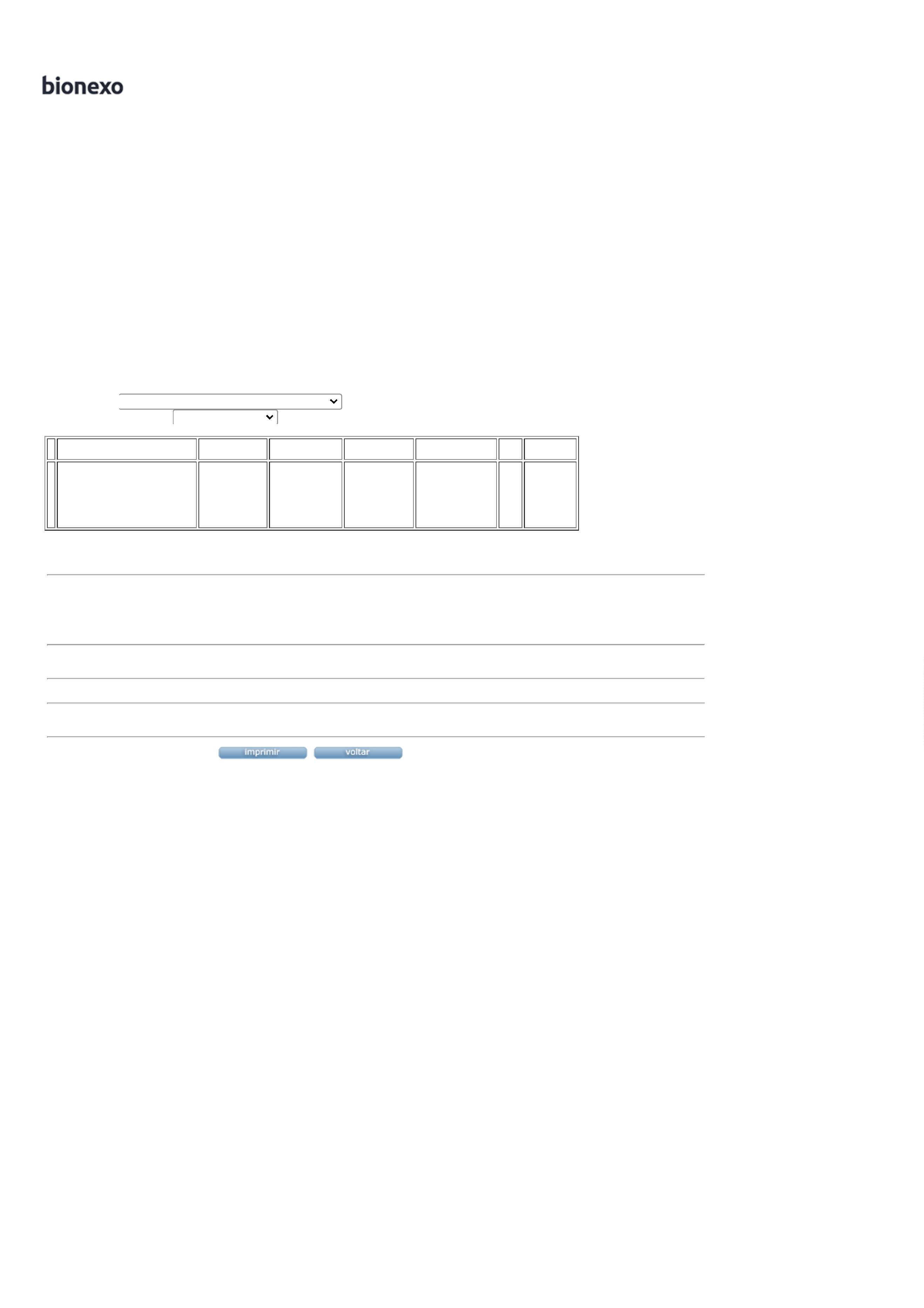 